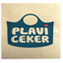 PRIJAVA ZA DODJELU OZNAKE "PLAVI CEKER"Ukoliko prijavljujete više proizvoda, potrebno je kopirati posebnu tablicu za svaku vrstu proizvoda koji prijavljujete.Podaci o proizvoduUz prijavu se prilaže (zaokružiti): preslika rješenja o upisu u Upisnik poljoprivrednika ili izvod iz obrtnog ili sudskog registrapreslika dokumentacije o registraciji subjekata odnosno registraciji ili odobravanju objekta u poslovanju s hranom  izdanu od nadležnog tijela preslika rješenja o stavljanju u promet proizvoda sukladno važećim propisima ukoliko je primjenjivodeklaracija proizvodaizjava o podrijetlu proizvoda preslika tehničke dokumentacije proizvoda, fotografije ambalaže proizvoda, promotivni materijal (ako posjeduje)  preslika dokumentacije o proizvodu koja se odnosi na dokazivanje i/ili podupiranje dokaza o izvrsnoj kvaliteti proizvoda (ako posjeduje)jedan uzorak proizvoda za senzorsko ocjenjivanje, osim za vina po potrebi 1 uzorak proizvoda za fizikalno - kemijsku analizudokaz o mikrobiološkoj ispravnosti proizvoda od strane ovlaštenih zavoda ili laboratorija, a sukladno Vodiču za mikrobiološke kriterije za hranu (ožujak 2011.)Mjesto i datum ___________________    M.P.	               Potpis podnositelja prijave_________________________Podnositelj prijaveAdresa podnositeljaOIBMIBPG / registracijski/ evidencijski /odobreni broj Godina osnivanjaIme i prezime osobe ovlaštene za zastupanje i funkcija koju obavljaTelefon/faksE-mailPodaci o mjestu obavljanja djelatnosti, broju zaposlenih i kratak opis/osnovni podaci o poslovanju tvrtke/gospodarstvaPodaci o mjestu obavljanja djelatnosti, broju zaposlenih i kratak opis/osnovni podaci o poslovanju tvrtke/gospodarstvaPopis manifestacija na kojima izlažete proizvodePopis manifestacija na kojima izlažete proizvodeProdajna mjesta u Gradu Zagrebu (stalna/povremena)Prodajna mjesta u Gradu Zagrebu (stalna/povremena)Vrsta i naziv proizvoda	Količina proizvedenog proizvoda u prethodne 2 godine (izražena u kg/god., l/god. i sl.)